Ciao ragazzi tutto bene?! 
Visto che i compiti teorici non vi piacciono vi lancio una SFIDA fisica🤷‍♂️💪.
Così potrete cercare di trovare la voglia per fare anche degli altri esercizi o per mantenervi in forma o per passare un po’ di tempo non sul divano😅.
Vi faccio cinque proposte che richiamano gli esercizi che facciamo di solito a lezione e che coinvolgono le varie parti del corpo (potete scegliere di farle tutte o anche solamente una!):
1 - plank challenge: vince la sfida chi riuscirà a tenere la posizione per 2’!!!
2 - squat challenge: vince la sfida chi riuscirà a tenere la posizione per 2’!!!
3 - wall sit (sedia al muro) challenge: vince la sfida chi riuscirà a tenere la posizione per 2’!!!
4 - push up (piegamenti sulle braccia) challenge: vince la sfida chi riuscirà a fare il maggior numero consecutivo di piegamenti sulle braccia!!! (P.S. Potete anche farli con le ginocchia appoggiate a terra. Basta dirlo quando indicherete il numero di piegamenti!)
5 - addominali challenge: vince la sfida chi riuscirà a fare il maggior numero consecutivo di addominali (scegliete pure voi se farli nella posizione classica o con le gambe sollevate)!!!

Potete, per stimolarvi, coinvolgere anche i vostri familiari 😅🤙!

Vi chiedo di utilizzare Classroom per restituirmi i risultati (perché più facile da controllare) oppure inviatemeli tramite mail (stefanoroncali@cfpcanossa.it) specificando sempre a che “challenge” si riferisce il vostro risultato.

Resto a disposizione per ogni eventuale chiarimento e/o suggerimento.
In allegato trovate un piccolo suggerimento che ho trovato in internet (ce ne sono innumerevoli!).
Ciao a tutti e che la “Challenge” possa essere sempre un vostro obiettivo!💪🤙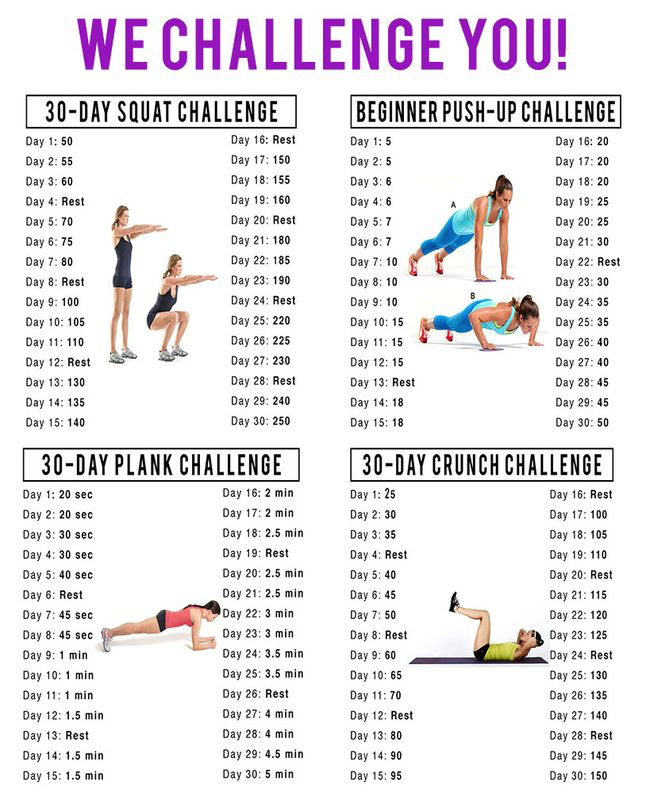 